Утверждена постановлениемГлавы Администрации МО «Городской округ г. Карабулак»от ___________№ ___________Программа «Комплексное развитие социальной инфраструктуры муниципального образования «Городской округ г. Карабулак» на 2016-2028 годы»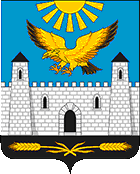 г. Карабулак2016 г.СОДЕРЖАНИЕВведение                                                                                                                   3Паспорт программы                                                                                                61.Общие сведения о МО «Городской округ г. Карабулак»                               102.Характеристика существующего состояния социальной инфраструктуры 173.Система программных мероприятий                                                                374.Финансовые потребности для реализации программы                                  485.Целевые индикаторы программы и оценка эффективности реализации программы                                                                                                              606.Нормативное обеспечение                                                                                 627. Предложения по совершенствованию обеспечения развития социальной инфраструктуры                                                                                                     64ПРИЛОЖЕНИЯВВЕДЕНИЕСоциальная инфраструктура - система необходимых для жизнеобеспечения человека объектов, коммуникаций, а также предприятий, учреждений и организаций, оказывающих социальные и коммунально-бытовые услуги населению, органов управления и кадров, деятельность которых направлена на удовлетворение общественных потребностей граждан, соответствующих установленным показателям качества жизни. Социальная инфраструктура объединяет жилищно-коммунальное хозяйство, здравоохранение, образование, культуру и искусство, физкультуру и спорт, торговлю и общественное питание, бытовые услуги. Целесообразное разделение функций управления между органами власти различных уровней определяется главным критерием функционирования социальной сферы - улучшением условий жизни населения. Развитие и эффективное функционирование объектов, входящих и социальную инфраструктуру, их доступность - важное условие повышения уровня и качества жизни населения страны. На муниципальном уровне услуги социальной сферы доводятся непосредственно до потребителя. На федеральном уровне и на уровне субъектов федерации создаются условия для их реализации. На федеральном уровне определяются роль и приоритеты федеральной власти в обеспечении жильем и услугами всех отраслей. Воплощением их должны стать федеральная концепция развития отраслей социальной сферы и гарантируемые государством минимальные социальные стандарты, реализуемые на уровне муниципальных образований как часть стратегии комплексного развития территории. Функции социальной инфраструктуры определяются и подчинены целям социального и экономического развития общества - достижению социальной однородности общества и всестороннему гармоничному развитию личности. К наиболее значимым целевым функциям социальной инфраструктуры можно отнести: - создание условий для формирования прогрессивных тенденций в демографических процессах; - эффективное использование трудовых ресурсов; - обеспечение оптимальных жилищно-коммунальных и бытовых условий жизни населения; - улучшение и сохранение физического здоровья населения; - рациональное использование свободного времени гражданами. Основной целью функционирования объектов социальной инфраструктуры является полноценное и всестороннее развитие личности человека путем удовлетворения его бытовых, духовных и культурных потребностей. Развитие отраслей социальной инфраструктуры учитывает основные задачи социальной политики, направленной на улучшение качества жизни населения, повышение уровня его благосостоянии и долголетия, формирование и воспроизводство здорового, творчески активного поколения. К ним относится прежде всего решение жилищной проблемы, ликвидация коммунального заселения, удовлетворение растущих потребностей населения в качественном жилье; повышение уровня и качества развития социальной инфраструктуры, создание культурной сферы жизнедеятельности человека; улучшение экологических условий жизни и труда; повышение профессионального уровня работников, как базы увеличения производительности труда и роста объема товаров и услуг; создание гарантий социальной защищенности всех групп населения, в том числе молодежи и пенсионеров; удовлетворение потребностей населения в товарах и услугах при повышении уровня платежеспособности населения. Основные функции инфраструктуры муниципального образования заключаются в: - обеспечении и удовлетворении инфраструктурных потребностей населения муниципальных образований; - обеспечении инфраструктурной целостности муниципального образования. Решающее значение для совершенствования межбюджетных отношений и обеспечения государственной поддержки местных бюджетов имеет система государственных минимальных социальных стандартов, которая служит нормативной базой и инструментом для расчета бюджетной потребности и оценки фактического исполнения бюджетов различных уровней. Характеристика социальной инфраструктуры является основной входной информацией, используемой для целей расчета бюджетной потребности. Основные составляющие характеристики - численность работающих, обучающихся, воспитанников, обслуживаемых, занимаемая площадь и уровень ее благоустройства. Характеристики формируются в разрезе отраслей, типов и видов учреждений отрасли, в разрезе территорий региона. Прогнозирование развития социальной инфраструктуры опирается на анализ демографической ситуации на территории, процессов рождаемости и смертности, миграции населения, анализ структуры населения, поскольку основная цель социальной инфраструктуры - это удовлетворение потребностей населения. Программой установлен перечень мероприятий (инвестиционных проектов) по проектированию, строительству, реконструкции объектов социальной инфраструктуры муниципального образования, которые предусмотрены государственными и муниципальными программами, стратегией социально-экономического развития муниципального образования, планом мероприятий по реализации стратегии социально-экономического развития муниципального образования (при наличии данных стратегии и плана), планом и программой комплексного социально-экономического развития муниципального образования.Таким образом, Программа является прогнозно-плановым документом, во-первых, формулирующим и увязывающим по срокам, финансовым, трудовым, материальным и прочим ресурсам реализацию стратегических приоритетов муниципального образования, во-вторых, формирующим плановую основу взаимодействия членов местного сообщества, обеспечивающего и реализацию стратегических приоритетов, и текущее сбалансированное функционирование экономического и социального секторов муниципального образования.ПАСПОРТПрограмма «Комплексное развитие социальной инфраструктуры муниципального образования «Городской округ г. Карабулак» на 2016-2028 годы.»1.ОБЩИЕ СВЕДЕНИЯ О МУНИЦИПАЛЬНОМ ОБРАЗОВАНИИГеографическое положение и территориальная структурамуниципального образования г. Карабулак, Республика Ингушетия.Карабула́к (ингуш. Карабулак; чеч. Карабулак; устар.: чеч. Эльдархан-ГӀала) - город республиканского подчинения в Республике Ингушетия (Россия), образует городской округ город Карабулак.Расположен на левом берегу реки Сунжа, в 9 км (по дороге) к западу от центра Сунженского района - станицы Орджоникидзевской. Ближайший населённый пункт на востоке - станица Троицкая, на юге - село Яндаре, на западе - село Плиево.К югу от Карабулака проходит федеральная трасса М29 «Кавказ», к северу железнодорожная линия Северо-Кавказской железной дороги (участок Беслан-Слепцовская), на северной окраине города находится железнодорожный разъезд Карабулакский.Южнее Карабулака, за автодорогой, возвышаются Чёрные горы (село Яндаре расположено, фактически, в нескольких межгорных долинах и на склонах). В нескольких километрах к северу протянулся Сунженский хребет (гора Карабулак, 723 м). На юго-восточной окраине города река Сунжа соединяется с каналом Асса-Сунжа.Площадь территории города составляет 8 361 га.Почва черноземная, песчаная.Протяженность дорог города Карабулак составляет всего 140 км.Рисунок 1 – План границ муниципального образования г. Карабулак.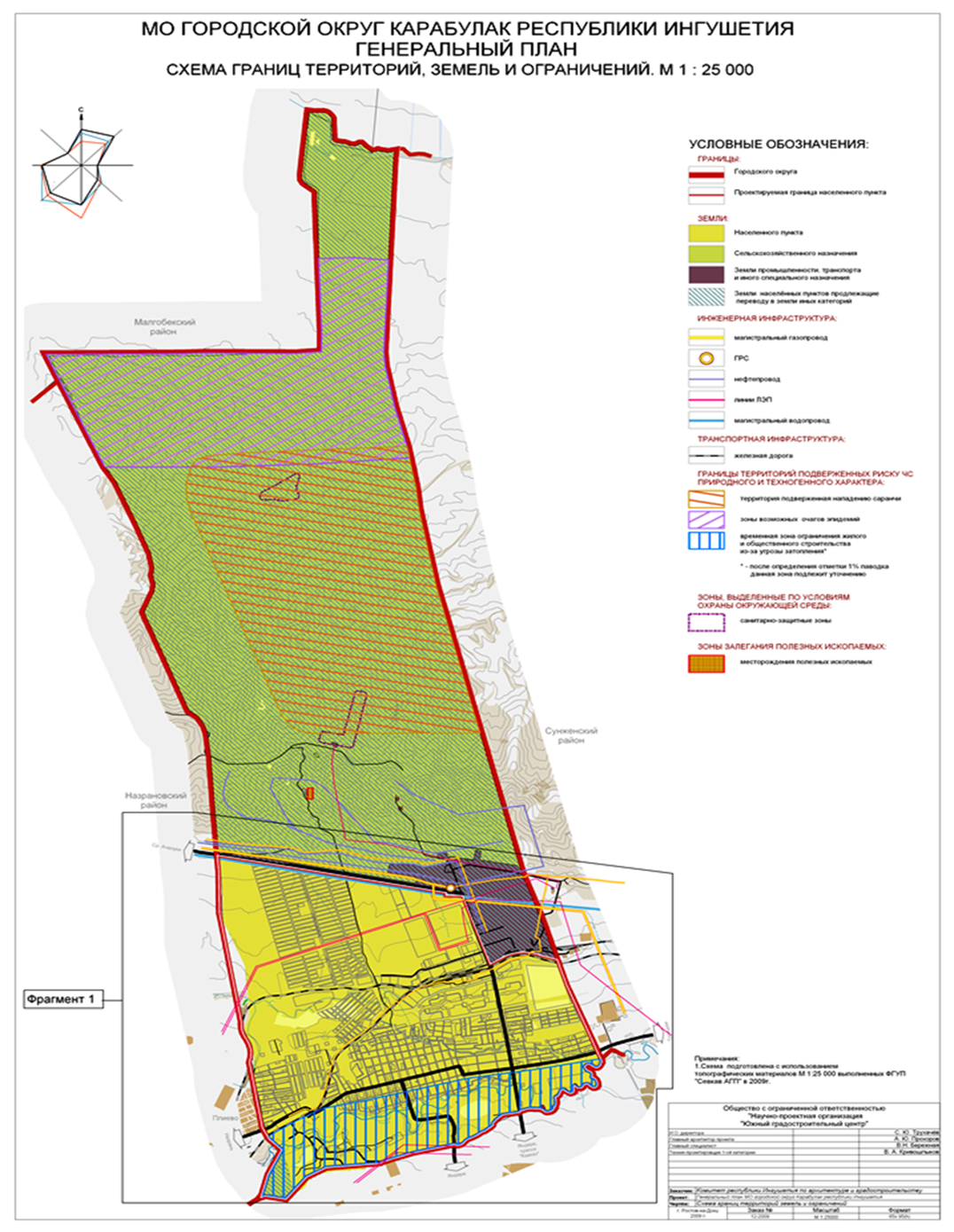 Климат города Карабулак – континентальный. Сильные морозы и палящий зной здесь бывают достаточно редко и имеют небольшую продолжительность. На климат города оказывают сильное влияние географического положение; отсутствие крупных водоемов, что способствует довольно большим колебаниям температуры.Среднегодовая температура +5°С.Среднегодовая влажность воздуха – 76%.Среднегодовая скорость ветра -2,3м/сОсновные характеристики климата г. Карабулак представлены в таблице №1Таблица 1- Основные характеристики климата г. КарабулакДинамика изменения численности населения г. Карабулак представлена в таблице №2. Таблица 2- Динамика изменения численности населения г. КарабулакИз таблицы №2 ясно видно, что численность населения города увеличивается, исключая период 2009 – 2010 годы. На конец 2015 года численность составляла 38744 человека. В 2016 году численность населения составляет 38892 человека.Таблица 3 - Демографические показателиНа территории МО «Городской округ г. Карабулак» расположены объекты всех отраслей производственной и непроизводственной сферы экономики.Кроме того, имеются следующие предприятия и подразделения:- ООО «Мальтес» - строительная организация, производство изделий промышленности и строительных материалов;- ГУП «Карабулакское» - производство сельскохозяйственной продукции- СХК г. Карабулак - производство сельскохозяйственной продукции- 44 КФХ – сельскохозяйственные предприятия- КЖКХ – жилищно-коммунальное хозяйство- ООО «Дары природы» - городской рынок- ООО «Трансасфальт» - производство кирпича и асфальта- ООО «Полимер» - производство полимерных труб (единственный в Республике)- ГУП «Карьероуправление» – добыча нерудных строительных материалов.- Товарный двор – перевалочный пункт по транспортировке продукции и строительных материалов по железнодорожным путям (республиканского значения).В городе зарегистрированы свыше 200 различных ООО, ОАО, ЗАО, ГУП, МУП, ГУ, МУ и свыше 300 индивидуальных предпринимателей.Таблица 4 – Показатели работающего населения2.Характеристика существующего состояния социальной инфраструктуры.Социальная инфраструктура представляет собой многоотраслевой комплекс, действующий в интересах повышения благосостояния его населения. Она охватывает систему образования и подготовки кадров, здравоохранение, культуру, физическую культуру и спорт и т.д. Уровень развития социальной сферы в сильной степени определяется общим состоянием экономики отдельных территориальных образований, инвестиционной и социальной политикой государственных структур и другими факторами. В числе последних важная роль принадлежит особенностям географического положения муниципального образования.Комплекс социальных проблем носит системный и практически повсеместный характер. В этих условиях обеспечение устойчивого развития социальной сферы и повышение уровня и качества жизни населения является приоритетной задачей, стоящей перед городом и Республикой на расчетный период. На её решение и направлены ряд федеральных и республиканских целевых национальных программ и проектов, призванных повысить инвестиционную привлекательность социальной сферы и обеспечить динамичное её развитие.Программой рассматриваются, как и для экономической подсистемы, три возможных сценария перспективного развития социальной сферы города: инерционный, стабилизационный и оптимистический. Первый из них – инерционный вариант – предполагает сохранение сложившихся тенденций развития социальной сферы на неприемлемо низком уровне. Вероятность его развития вполне реальна при консервации кризисных явлений в экономике города, отсутствие крупных инвестиционных проектов, недостаточном внимании к состоянию и развитию отрасли со стороны институциональных структур и т.д.Наиболее приемлемым для муниципального образования является оптимистический сценарий развития социальной сферы. Он предусматривает глубокие преобразования отрасли и выход её на качественно новый уровень, сопоставимый с современными стандартами данной сферы, сложившимися в экономически высокоразвитых странах мира.Исходя из современного состояния и сложившейся тенденции развития социально-экономической системы г. Карабулак, можно прийти к заключению, что наиболее вероятным из возможных сценариев развития социальной сферы на расчетную перспективу является стабилизационный вариант. Он предполагает приведение основных показателей данной подсистемы в приемлемое состояние, обеспечивающее заметное повышение как уровня, так и качества жизни населения.Образование.Образование является одним из ключевых подразделений сферы услуг любого муниципального образования. Основными её составляющими являются детские дошкольные учреждения, дневные и вечерние общеобразовательные школы, система профессионального начального, среднего и высшего образования, система дополнительного образования детей.Потребность в детских дошкольных заведениях в поселении очень велика и предположительно, учитывая тенденцию к стабильному повышению рождаемости, будет лишь возрастать.Недостаток мест детских в дошкольных учреждениях оказывает негативное влияние на вовлечение женского контингента населения к работе. Материально-техническое состояние зданий дошкольных учреждений показывает необходимость дальнейшего наращивания объемов работ по приведению материальной базы детских садов в соответствие с государственными требованиями и введению в действие новых мощностей.В городе Карабулак функционируют 5 дошкольных образовательных учреждения, из которых 2 частных и 3 государственных на 820 мест. Поэтому неудовлетворительно складывается ситуация с функционированием дошкольных образовательных учреждений, где контингент воспитанников превышает общероссийскую норму в разы, а более 90 % детей дошкольного возраста, состоящих в очереди, вынуждены идти в школу без соответствующей подготовки, минуя детские сады.Доля детей в возрасте 1-6 лет, получающих дошкольную образовательную услугу по их содержанию в муниципальных образовательных учреждениях в общей численности детей в возрасте 1-6 лет в 2016 году составляет 12,3%.Доля детей в возрасте 1-6 лет, состоящих на учете для определения в муниципальные дошкольные образовательные учреждения, в общей численности детей в возрасте от 1-6 лет в 2016 году составляет 28,4%.Таблица 5 – Показатели образованияСерьезной проблемой государственных и муниципальных дневных общеобразовательных учреждений является высокий удельный вес учащихся, занимающихся во вторую и третью смены ввиду острого дефицита ученических мест в функционирующих общеобразовательных учреждениях (таблица 6).Таблица 6 - Сведения о дневных общеобразовательных учреждениях города в 2016 году в г. КарабулакКак видно из таблицы 6, общеобразовательные учреждения в городе Карабулак в основном имеют малый износ фондов. В 2008 году построена гимназия на 704 места, имеющая большой спортзал, стадион.Большинство из проблем, характерных для системы общеобразовательных учреждений Ингушетии в основном те же, что стоят и перед системой образования страны в целом: -     не соответствующая нормативам материально-техническая база;отсутствие в достаточном количестве общеобразовательных учреждений, имеющих возможность осуществлять процесс обучения в одну смену – удельный вес обучающихся в государственных и муниципальных дневных общеобразовательных учреждениях, занимающихся во вторую и третью смены; -  слабая обеспеченность государственных и муниципальных общеобразовательных учреждений персональными компьютерами – 1,2 рабочих мест с ПК на 100 учащихся (в среднем по ЮФО – 2,6, Российской Федерации – 3,4).В городе предпринимаются меры по улучшению функционирования системы среднего общего образования, по укреплению материально-технической базы школ путем комплектования их предметными кабинетами, учебным оборудованием и наглядными пособиями, спортивным инвентарем, учебно-методической и художественной литературой и т.д. Развитие образования на расчетную перспективу останется приоритетным для города Карабулак. К основным проблемам, с которыми столкнется город в указанный временной период, можно отнести:необходимость развития начального образования;необходимость повышения уровня охвата населения всеми видами образовательного процесса;неудовлетворительное техническое состояние многих из зданий образовательных учреждений и потребность в их дополнительном строительстве;проблема повышения качества образования всех его ступеней;неудовлетворительное состояние материально-технической базы ряда образовательных учреждений и др.Из проблем развития дошкольного образования, которые предстоит решать уже в ближайшую перспективу, следует выделить невысокий современный охват детей дошкольным образованием (при 1473 детей дошкольного возраста только 286 имеет возможность посещать детсады при наличии мест), неудовлетворительное техническое состояние многих из зданий, построенных более тридцати лет назад.Контингент лиц дошкольного возраста будет резко различаться, в зависимости от сценария, по которому пойдет развитие поселения на период до 2028 года. Учет возможных вариаций весьма важен при решении вопросов управления дошкольным образованием (таблица 7).Таблица 7 - Прогнозная оценка количества детей дошкольного возраста (1-6 лет) г. Карабулак по сценариям развитияПо всем сценариям развития благодаря высокой рождаемости и положительному сальдо миграции будет намечаться рост численности детей дошкольного возраста вплоть до 2020 года, затем намечается некоторый спад.При стабилизационном сценарии развития число детей дошкольного возраста возрастет к 2028 году в два раза. В связи с этим необходимо строительство новых детсадов с общим проектным числом мест не менее 400.Дальнейшее развитие дошкольного образования связано в первую очередь с необходимостью возрастания охвата детей в возрасте 1-6 лет детскими дошкольными учреждениями. С учетом нормативного распределения мест по детским садам, и среднего показателя охвата детей в СКФО (43,5%), необходимо построить в городе Карабулак (при установлении стабилизационного сценария развития):детские сады с проектной мощностью 240 мест – 3 МДОУ;либодетские сады с проектной мощностью 90 мест – 8 МДОУ.С учетом того, что большинство детских дошкольных учреждений в городах Республики Ингушетия имеют по проекту 115 мест, то можно рекомендовать данную проектную мощность и для новых сооружений дошкольного образования. В этом случае городу необходимо 7 новых детских садов. Серьезные трансформации на прогнозируемый период ожидают систему среднего образования. В значительной степени они будут определяться предстоящим резким уменьшением контингента лиц школьного возраста.При установлении инерционного сценария развития численность лиц школьного возраста в городе к 2028 году уменьшится в два раза по сравнению с 2016 годом. К тому же обвальное сокращение данной категории населения произойдет уже к 2019 году  на 27%. В меньших масштабах это явление будет иметь место и при всех остальных сценариях развития, включая и оптимистический.Таблица 8 - Прогнозная оценка количества лиц школьного возраста (7-16 лет) г. КарабулакПри таком развитии демографической ситуации нет необходимости строительства новых общеобразовательных учреждений, при условии работы учреждений по-прежнему в две-три смены. Если же придерживаться нормативных актов и перейти в школах на обучение только в одну смену, то в городе к 2028 году необходимо будет построить новые общеобразовательные учреждения с общим число мест не менее 1000 при инерционном сценарии и не менее 2000 мест при стабилизационном.С учетом нормативного распределения мест по учреждениям образования, необходимо построить в городе Карабулак (при установлении стабилизационного сценария развития):школы с проектной мощностью 900 мест – 3;либошколы с проектной мощностью 600 мест – 5.В ближайшей и среднесрочной перспективе экономикой города будет предъявляться повышенный спрос на высококвалифицированные рабочие кадры. Это предполагает значительное повышение внимания к поднятию престижа рабочих профессий. Система профессионального образования в городе должна быть приведена в соответствие с запросами современной экономической системы.В числе основных мероприятий по развитию системы образования г. Карабулак на расчетную перспективу необходимо выделить следующие:совершенствование сети образовательных учреждений, обновление и приведение в соответствие с нормативными и санитарно-гигиеническими требованиями материально-технической базы образовательных учреждений и их зданий;провести модернизацию учебного, учебно-производственного оборудования и материально-технической базы образовательных учреждений, включая закупки компьютерной техники, школьных автобусов, спортивного инвентаря и оборудования, учебного и лабораторного оборудования, мебели, медицинского оборудования и др.;обновление содержания, форм, методов и технологий образования с целью повышения его качества;повышение охвата детей всеми видами образования, развитие профильного обучения;разработка новой системы и повышение оплаты труда работникам образовательной сферы;приведение системы образования в соответствие с запросами современной и перспективной системы хозяйства.Здравоохранение.Система здравоохранения города Карабулак представлена больничным учреждением «Карабулакская городская больница», амбулаторно-поликлиническим учреждением «Карабулакская поликлиника», станцией скорой медицинской помощи. Среди специализированных учреждений здравоохранения Республики в городе находится республиканский патологоанатомический диспансер, являющийся подведомственным субъектом РФ.По многим из показателей функционирования системы здравоохранения город заметно уступает большинству регионов страны. Так, по числу больничных коек, мощности врачебных амбулаторно-поликлинических учреждений, численности врачей и среднего медицинского персонала в расчете на 10 000 человек населения город, как и Республика в целом, сильно уступает среднероссийским значениям. Число больничных коек по проекту составляет 70 человек, при фактической обеспеченности 106 коек (2016 год). При этом размещение коек по отделениям составляет: 30 – терапевтическое отделение, 30 – ревматологическое, 36 – кожно-венерологическое и 10 неврологическое. Заметим, что кожно-венерологическое и ревматологическое отделения - единственные на всей территории Республики. Таблица 9 - Показатели здравоохраненияТак и в городе Карабулак при проектной мощности посещений в 167 человек, в действительности проводится в смену прием 497 больных (2016 год). Это не удивительно, т.к. количество лечебных учреждений за последние годы не менялось. Городская больница и поликлиника (1960 года постройки) не в состоянии обеспечить население качественными медицинскими услугами. При 100% укомплектованности медперсоналом и врачами учреждений наблюдается недостаток работников здравоохранения при расчете на 10 тыс. человек. Несколько обнадеживает опережающие темпы роста этих показателей в городе и Республике Ингушетия в целом в сравнении с другими регионами страны.Анализ материально-технического состояния муниципальных лечебно-профилактических учреждений показал, что многолетний дефицит бюджетного финансирования системы здравоохранения привел к физическому и моральному упадку ее материально-технической базы. В сложившейся ситуации возникает множество трудностей не только с внедрением и развитием новых технологий в оказании медицинской помощи, что в свою очередь позволило бы сократить сроки лечения больных, следовательно, и сократить расходы на здравоохранение, но и крайне затрудняет осуществлять уже внедренные методы диагностики и лечения.Основными задачами при оптимистическом варианте развития здравоохранения муниципального образования Городской округ г. Карабулак на расчетную перспективу остаются:-предоставление населению качественной и своевременной медицинской помощи;-преодоление дефицита материальных и финансовых средств в сфере;-повышение уровня укомплектованности медицинскими работниками и квалификации медицинских работников;-кратное снижение показателей смертности;-снижение высокого уровня заболеваемости социально-обусловленными болезнями.Исходя из нормативных показателей, принятых в настоящее время и прогнозной численности населения поселения на расчетные периоды, программой определены нормативные потребности в медицинском персонале, койко-местах и амбулаторно-поликлинических учреждениях по трем сценариям развития.В основу расчетов взяты социальные нормативы системы здравоохранения, принятые в Российской Федерации: Следует иметь в виду при этом, что приведенные нормативные показатели в средне- или тем более дальнесрочной перспективе, по мере снижения или увеличения реальной обращаемости населения в объекты здравоохранения, могут быть изменены.Таблица 10 - Прогнозные расчеты перспективной потребности в медицинском персонале и объектах здравоохранения г. Карабулак на 10000 жителейСистема здравоохранения г. Карабулак на расчетную перспективу нуждается в серьезном реформировании и совершенствовании. В городе Карабулак необходимо построить ряд учреждений здравоохранения, которые позволят уменьшить смертность, увеличить рождаемость и обеспечить развитие стабилизационного сценария демографического прогноза:городская больница, проектная мощность более чем 300 больничных коек, должна иметь перинатальное и педиатрическое отделения;станция скорой помощи, рассчитанная на 5 машин;городская поликлиника на 370 посещений в смену.Культура.Сфера культуры МО «Городской округ г. Карабулак», наряду с образованием и здравоохранением, является одной из важных составляющих социальной инфраструктуры. На территории города Карабулак действуют городской Дом культуры с небольшим числом мест - 80 и количеством посещений более 4 тыс. в год, городская муниципальная библиотека с более 15 тыс. посещений в год. Также функционирует детская школа искусств, музей изобразительных искусств Республики Ингушетии и другие объекты культуры.Рассмотрим социальные нормативы и нормы в соответствии с распоряжением правительства Российской федерации от 13 июля 2007 года № 923-р по некоторым показателям культурного сектора города Карабулак (таблица 11).Как видно из данных, представленных в таблице, в г. Карабулак отсутствует ряд культурных заведений (детская библиотека, парк культуры и отдыха).Не соответствует норме количество домов культуры, вместимость зрительного зала (по норме необходимо более 1,7 тыс. зрительских мест). Соответствует норме только наличие музея и школы искусств.Таблица 11.Некоторые показатели культурного сектора города Карабулак, 2016 годВ то же время, изменения образа жизни населения, широкое распространение и использование новых информационных средств, другие факторы привели к заметному сокращению посещений объектов культуры. При этом необходимо заметить, что число учреждений культуры за последние годы не менялось.Работа учреждений культуры ведется по следующим направлениям-военно-патриотическое воспитание молодежи;-профилактика безнадзорности правонарушений несовершеннолетних, противодействие злоупотреблению наркотиков и их незаконному обороту;-молодежная политика;-профилактика алкоголизма, наркомании и их незаконному обороту;-профилактика здорового образа жизни;-профилактика терроризма и экстремизма в муниципальном образовании;Форма проведения мероприятий различна: фестивали, концерты, конкурсы, игровые программы, театрализованные мероприятия, выставки, лекции, диспуты, встречи.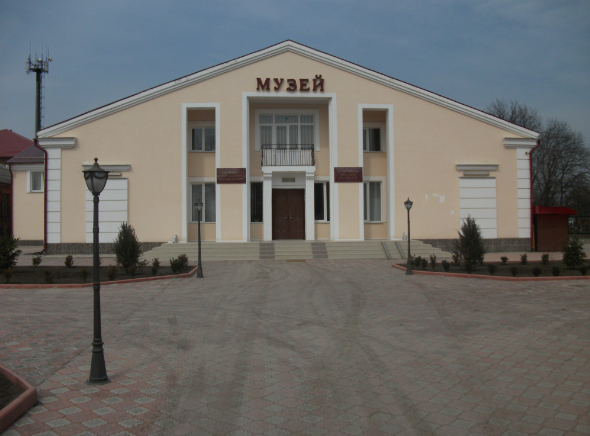 Рисунок 1- Государственный музей изобразительных искусств Республики Ингушетия в КарабулакеВ настоящее время учреждения культуры муниципального образования испытывает большую потребность практически во всех технических средствах: свето-, звуко-, видеоаппаратуре, сценической технике, библиотечном оборудовании.Проведем расчет потребности в структурных сооружениях культуры на 2028 год в г. Карабулак (таблица 12).Исходя из расчетов, в городе необходимо построить ряд сооружений, которые могли бы не только удовлетворить потребности горожан в учреждениях культуры, но и повысить уровень качества жизни.Таблица 12Потребность города Карабулак в учреждениях культуры на 2028г.Анализируя данные, представленные в таблице 12, необходимо отметить следующее:соответствует норме наличие публичной библиотеки, однако емкость хранения в ней составляет 11,0 тыс. единиц, что составляет около 300 ед. на 1000 жителей (по норме для городского округа на 1000 человек должно быть около 4 тыс. ед. хранения);необходимо строительство детской и юношеской библиотек;городской Дом культуры (1959 года постройки) не в состоянии удовлетворить потребности жителей города в качественных услугах культурно-досуговых учреждений. Необходимо строительство нового Дома культуры, в котором возможно размещение двух зрительных залов на 800 посадочных мест, выставочного зала и детской библиотеки;необходимо строительства парка культуры и отдыха;в городском округе с числом жителей более 30 тыс. рекомендовано иметь 2-3 музея. Это могут быть краеведческие или мемориальные музеи, музеи изобразительных искусств, технические, исторические, этнографические, литературные и др. Можно рекомендовать строительство краеведческого музея.Реформирование в сфере культуры является прямым следствием происходящих экономических и политических преобразований. Необходим поиск таких решений, которые позволили бы, с одной стороны, обеспечить сохранность культурных ценностей, а с другой, - создать экономические механизмы, позволяющие культуре эффективно развиваться в новых рыночных условиях.Физическая культура и спорт.Сеть физкультурно-спортивных объектов представляет собой систему, состоящую из трех основных подсистем: сооружения в местах приложения труда (в учреждениях, на фабриках, заводах и т.п.); сооружения в различных видах общественного обслуживания (в детских учреждениях, учебных заведениях, культурно-просветительских учреждениях, учреждениях отдыха и др.), сооружения так называемой сети общего пользования.Основу сети физкультурно-спортивной системы города Карабулак образуют сооружения общего пользования, представленные открытыми и крытыми стадионами всех типов, спортивными залами и др., в том числе:два стадиона и поле для футбола (общая площадь 2,2 тыс. м2);спортивные залы - 5 шт. (оценка существующей площади спортивных залов школ и ДЮСШ), площадь около ; физкультурно-оздоровительный комплекс;плоскостные спортивные сооружения.В секциях и группах по видам спорта занимается около 1 тыс. человек, в том числе более 800 детей.Численность занятых в сфере физической культуры и спорта не меняется из года в год и составляет 11 человек. Средняя заработная плата в данной отрасли непроизводственной сферы составляет 4,5 – 5,5 тыс. руб.Из национальных особенностей развития спорта в Ингушетии выделяется приоритет силовых его видов, в частности:вольная борьба;восточные единоборства;бокс;штанга.Таблица 13 –Показатели спортаЕжегодно за счет средств бюджета и спонсоров и собственных средств проводятся спортивные соревнования.Проведем расчет потребности в физкультурно-спортивных сооружениях на 2028 год (таблица 14). Исходя из расчетов, в городе необходимо построить ряд сооружений, которые могли бы не только удовлетворить потребности горожан в физкультурно-спортивных сооружениях, но и повысить уровень качества жизни.Таблица 14 - Потребность поселения в физкультурно-спортивных сооружениях на 2028г.* оценка мощности рассчитывалась по прогнозному показателю численности населения в 2028 году по стабилизационному варианту.Прогнозирование развития социальной инфраструктуры опирается на анализ демографической ситуации на территории, процессов рождаемости и смертности, миграции населения, анализ структуры населения, поскольку основная цель социальной инфраструктуры - это удовлетворение потребностей населения.Рисунок 2 – показатель динамики численности населения3. Система программных мероприятийВследствие сильной зависимости социальной сферы от уровня развития экономики, направлений государственной социальной политики и ряда других факторов виды её деятельности трудно поддаются прогнозной количественной оценке. Следует иметь в виду и то, что темпы развития данной сферы в городе должны опережать соответствующие показатели развития производственной сферы.Современное состояние экономической системы города Карабулак, как и в целом Республики Ингушетии, практически исключает ориентацию социальной сферы города только на собственные финансовые и материальные ресурсы. Поэтому на протяжении всего расчетного периода и по всем сценариям развития, включая и оптимистический, социальная сфера муниципального образования будет сохранять свою зависимость по дотационным поступлениям из федерального и регионального центров.В основу расчета прогнозных показателей развития видов деятельности социальной сферы города были положены анализ современного их состояния с последующей экстраполяцией на перспективный расчетный период. При этом учитывались разработанные Стратегией социального развития города Карабулак и Генеральным планом прогнозные показатели перспективной ситуации демографической и экономической подсистем, а также тенденции развития мировой и отечественной социальной подсистемы. Потребности Республики в обеспеченности социальной инфраструктурой и услугами определялись на основе нормативных показателей, заложенных в Распоряжение Правительства РФ от 14.07.2001 г. №942-р «Социальные нормы и нормативы», а также соответствующего документа от 19 октября . «Методика определения нормативной потребности субъектов Российской Федерации в объектах социальной инфраструктуры».Уровень развития социальной сферы города Карабулак характеризуется в настоящее время следующими недостатками:низкой фондовооруженностью;устаревшим оборудованием;низким уровнем зарплат;несоответствием сети учреждений и объемом оказываемых услуг отвечающим запросам населения.Детские дошкольные учрежденияПрограммой комплексного развития социальной инфраструктуры, на основании проекта генерального плана предлагается следующее территориальное размещение земельных участков детских садов (отображено в графической части проекта), выполненное в соответствии с рекомендуемыми СНиП 2.07.01-89* радиусами обслуживания.В первую очередь необходимо осуществить резервирование земельных участков для последующего строительства дошкольных учреждений. Очередность строительства детских дошкольных учреждений в районах города выполняется соответствии с фактической демографической ситуацией и востребованностью их услуг на территории селитебных районов города.Предлагается осуществить следующие мероприятия:Строительство детского сада на 90-160 мест в I РГР в створе ул. Южная (территория птицефабрики);Строительство детского сада на 90-160 мест в новом микрорайоне «Новый город» на проектируемом центральном бульваре;Строительство детского сада на 90-160 мест в новом микрорайоне «Новый город» на проектируемом центральном бульваре;Строительство детского сада на 90-160 мест в новом микрорайоне «Новый город» восточнее ул. Промысловой;Строительство детского сада на 90-160 мест в IV РГР между ул. Достоевского и Толстого;Строительство детского сада на 90-160 мест в I РГР в створе с ул. Мира в районе новой индивидуальной жилой застройки;Строительство детского сада на 90-160 мест по ул. Джабагиева в восточной части города;Строительство детского сада на 90-160 мест в ЦРГР по ул. Степная в проектируемом квартале высокоплотной жилой застройки;Строительство детского сада на 90-160 мест в II РГР по ул. Новая Нефтяная;Реконструкция и капитальный ремонт детского сада «Малышок»;Представленные выше мероприятия являются оценочными для определения приблизительного объёма строительства детских дошкольных учреждений. При последующем проектировании на стадии проектов планировки необходимо производить расчёт в соответствии с уточнёнными данными по фактической и проектной численности населения, а также в соответствии с будущими расчетными показателями региональных нормативов градостроительного проектирования для более рационального распределения проектируемых учреждений по территории городского округа.Необходимо активно развивать и внебюджетные учреждения дошкольного воспитания. В первую очередь это касается мини-детсадов вместимостью 15-20 человек, которые планируется строить в районах существующего малоэтажного жилищного строительства и на новых площадках, и в районах индивидуальной жилой застройки. Такие учреждения могут располагаться как в специально построенных, так и в приспособленных малоэтажных зданиях. Также частными детскими садами возможно обеспечить и другие микрорайоны. С целью снижения затрат муниципального бюджета на содержание детских садов следует довести суммарную вместимость частных детских учреждений до 20% от проектной вместимости детских садов.Общеобразовательные школыВ первую очередь необходимо осуществить резервирование земельных участков для последующего строительства общеобразовательных учреждений. Очередность строительства новых школ в районах города выполняется в соответствии с фактической демографической ситуацией на территории селитебных районов города.Предлагается осуществить следующие мероприятия:Строительство общеобразовательной школы в I РГР в створе ул. Южная на 550-700 мест (территория птицефабрики);Строительство общеобразовательной школы на 550-700 мест в новом микрорайоне «Новый город» на проектируемом центральном бульваре;Строительство общеобразовательной школы на 550-700 мест в II РГР между ул. Ахриева и ул. Новая Нефтяная;Строительство общеобразовательной школы на 550-700 мест в IV РГР между ул. Толстого и ул. Пушкина;Строительство начальной школы-детского сада на 220 мест в IV РГР между ул. Грушевая и ул. Ореховая;Строительство общеобразовательной школы на 550-700 мест в IV РГР между ул. Виноградная и ул. Ореховая за расчетный срок.Представленные выше данные являются оценочными для определения приблизительного объёма строительства средних образовательных учреждений. При последующем проектировании на стадии проектов планировки расчётных градостроительных районов необходимо производить расчёт в соответствии с уточнёнными данными по фактической и проектной численности населения и в соответствии с нормами региональных нормативов градостроительного проектирования.Учреждения здравоохранения стационарного типаГород Карабулак недостаточно обеспечен стационарными лечебными учреждениями, как муниципальными, так и находящимися в ведении РИ. Ввиду этого, в проекте программы комплексного развития социальной инфраструктуры предусмотрено строительство новой больницы и иных стационарных лечебных учреждений. Существующие здания больницы предлагается реконструировать под иные нужды здравоохранения.Резервирование земельного участка для строительства отдела республиканского кожно-венерологического диспансера в восточной части города в районе ул. Джабагиева;Резервирование земельного участка и последующее строительство городской больницы со ССМП в г. Карабулак в восточной части города в районе ул. Джабагиева (состав отделений и количество койко-мест определяется в задании Министерства здравоохранения РИ).Учтены предварительные проработки по размещению отдела республиканского кожно-венерологического диспансера в соответствии с ФЦП «Социально-экономическое развитие РИ». Отдел диспансера предполагается разместить на обособленном земельном участке, на смежном земельном участке с проектируемой городской больницей. Амбулаторно-поликлинические учрежденияВ рамках действующих национальных проектов, федеральных и республиканских целевых программ уделяется приоритетное внимание стационарзамещающим формам медицинского обслуживания, прежде всего развитию поликлинической сети и формированию специализированных диагностических и консультационных центров.Город Карабулак не имеет достаточной сети поликлинических учреждений. Норматив обеспечения населения амбулаторно-поликлиническими учреждениями не выполняется. С ростом города в территориальном распределении будут наблюдаться диспропорции. В связи с новым жилищным строительством и реконструкцией обширных территорий проектом предусмотрено строительство новых зданий амбулаторно-поликлинических учреждений. Строительство поликлиники на 100 п.с. в г. Карабулак в восточной части города в районе ул. Джабагиева (в едином комплексе с новой городской больницей);Реконструкция зданий городской больницы по ул. Рабочая, 8 для последующего размещения филиала поликлиники и диагностического центра.За расчетный срок возможно потребуется строительство поликлиники (филиала поликлиники) в РГР «Новый город» (приложение А «Чертеж размещения социальных объектов»).Скорая медицинская помощьПотребность города в автомобилях скорой помощи определена в соответствии с приложением рекомендуемым СНиП  2.07.01-89*. Коэффициент выхода на линию принят 0,85. Таким образом, при норме в 0,1 автомобилей на 1000 жителей на расчётный срок необходимое количество машин на линии – 4, инвентарных – 5.Указанные показатели не соответствуют современному положению.При этом участок станции скорой помощи не соответствует нормативному показателю площади в , занимая . Проектом предусмотрено на расчётный срок строительство ССМП в едином комплексе с проектируемой городской больницей. В настоящее время необходимо выполнить капитальный ремонт занимаемых помещений.            Учреждения культуры и искусства            В соответствии с требованиями приложения СНиП 2.07.01-89* на территории г. Карабулак должны быть размещены следующие учреждения культуры и искусства:Таблица 15 - .Существующее наполнение учреждений культуры и искусства и нормативная потребность в нихРекомендуется формировать комплексы из указанных видов помещений, а также спортивно-тренажёрных залов повседневного пользования и включать их в состав микрорайонных (квартальных) центров досуга. Также возможна интеграция их в школьные здания. В микрорайонах (кварталах) среднеэтажной застройки и застройки домами квартирного типа рекомендуется привлекать к этому застройщиков. В кварталах индивидуального жилищного строительства и существующей усадебной застройке размещение подобных центров необходимо вести в соответствии со специально разработанной программой, осуществляемой за счёт средств бюджета и привлечённых средств инвесторов. Танцевальные залы, кинотеатры, клубы, лектории, видеозалы рекомендуется объединять в культурно-развлекательные центры. При этом около 40% их вместимости планируется отводить для центров районного значения. Культурно-развлекательный центр по своей типологии относится к многофункциональным общественным центрам, предоставляющим посетителю массу разноплановых услуг.К объектам на первую очередь отнесены общегородской культурно-развлекательный центр в комплексе с проектируемым торгово-культурно-развлекательным комплексом, предполагаемым к размещению на пересечении ул. Промысловой и ул. Степной и культурно-развлекательный центр на ул. Джабагиева в районе рынка. Строительство культурно-развлекательных, а в особенности, торгово-культурно-развлекательных центров должно вестись с активным привлечением частных инвестиций. Библиотеки. В городе расположена 1 муниципальная библиотека, что недостаточно для города. Потребность в дополнительных единицах хранения составляет 144,5 тыс.Программой, в соответствии с проектом генерального плана предусмотрено строительство новой городской библиотеки в едином комплексе с городским домом культуры и строительство 3-х библиотек соответственно в I, II и IV РГР. При этом предлагается активно развивать современные формы хранения информации и предоставления доступа к ней – выход в интернет, создание медиатеки, развитие других современных технологий информационного обслуживания в едином комплексе с библиотекой. Проектом программы предлагается выполнить следующие мероприятия по развитию объектов культуры:Новое строительство городского Дома культуры с помещениями для центральной библиотеки и выставочного зала в новом микрорайоне «Новый город» на проектируемой центральной городской площади;Строительство центра творчества для детей и юношества в новом микрорайоне «Новый город» на проектируемом центральном бульваре;Строительство школы искусств на 200 мест в новом микрорайоне «Новый город» на проектируемом центральном бульваре;Строительство здания детской библиотеки в новом микрорайоне «Новый город» на проектируемом центральном бульваре;Строительство зданий 3-х библиотек соответственно в I, II и IV РГР.Во исполнение вышеперечисленных мероприятий осуществляется резервирование зон для строительства объектов социальной сферы (сроки строительства, параметры сооружений, границы земельных участков, отводимых под них, необходимо уточнить в документации по планировке территории).Спортивные и физкультурно-оздоровительные сооруженияВ соответствии с ФЦП «Развитие физической культуры и спорта в РФ на 2006-2015гг.» к 2015г. необходимо довести численность занимающихся физкультурой и спортом до 30% населения, или до 11,76 тыс. чел. применительно к г. Карабулак.В соответствии с приложением к СНиП 2.07.01-89* потребность города на расчётный срок генерального плана в физкультурно-оздоровительных объектах составляет:Таблица 16 - Потребность поселения в физкультурно-спортивных сооружениях на 2028г.* оценка мощности рассчитывалась по прогнозному показателю численности населения в 2028 году по стабилизационному варианту.	Программой развития социальной инфраструктуры предлагается выполнить следующие мероприятия по развитию объектов физической культуры и спорта:Строительство универсального спортивного комплекса с крытым бассейном и комплексом открытых плоскостных спортивных сооружений (площадки для занятий мини-футболом, волейболом, теннисом) в западной части РГР «Новый город» в створе с проектируемым центральным бульваром в г. Карабулак;Строительство 3-х физкультурно-оздоровительных комплексов на территории I, II, IV РГР (мощность объектов определить при рабочем проектировании);Резервирование земельного участка и строительство физкультурно-оздоровительного комплекса с помещениями детско-юношеской спортивной школы в районе проектируемого городского парка западнее ул. Промысловой;Реконструкция городского стадиона в расчетный срок и за пределами расчетного срока;Установка и благоустройство спортивных площадок в каждом микрорайоне города.Во исполнение вышеперечисленных мероприятий осуществляется резервирование зон для строительства объектов социальной сферы (сроки строительства, параметры сооружений, границы земельных участков, отводимых под них, необходимо уточнить в документации по планировке территории).4. Финансовые потребности для реализации программыРаздел включает в себя, с разбивкой по годам, оценку стоимости основных мероприятий по реализации Программы комплексного развития социальной инфраструктуры МО «Городской округ г. Карабулак».Специфика финансирования объектов социальной инфраструктуры заключается в ее дифференциации на два типа:- отрасли, работающие и развивающиеся за счет собственных ресурсов и ориентированные на хозрасчет и получение прибыли как основной цели своей деятельности. К ним относятся торговля, общепит, бытовое обслуживание;- отрасли, осуществляющие свою деятельность за счет централизованных, территориальных и коллективных общественных фондов потребления. Эти отрасли полностью или частично ориентированы на бюджетные средства.Самофинансирование социального обслуживания населения в последнее время приобрело широкие масштабы и позволяет сделать вывод, что спрос на социально-бытовое обслуживание не удовлетворен. Это вызвано сокращением размеров бесплатного и льготного обслуживания населения предприятиями и учреждениями бюджетной сферы при одновременном снижении расходов государства на содержание объектов социальной инфраструктуры.Формой использования финансовых ресурсов бюджета учреждениями и организациями социальной сферы, находящимися на хозрасчете и имеющими самостоятельные доходы, является предоставление им бюджетных субсидий для возмещения ими недостающих доходов для сведения баланса доходов и расходов. Такая потребность в государственных субсидиях обычно бывает вызвана либо стремлением сохранить спрос на социальные услуги, либо централизованной политикой ценообразования на платные социально-культурные услуги (кино, театры, концертная деятельность).Традиционно система финансирования социальной инфраструктуры подразделялась на два канала: отраслевой и территориальный. Развитие и функционирование отраслей социальной инфраструктуры зависят от того, насколько ее отрасли способны обеспечить себя финансовыми ресурсами на текущие цели. Отраслевой принцип функционирования имеет недостатки - не комплексное использование ведомственных объектов социальной инфраструктуры ведет к распылению финансовых средств. Подчинение объектов социальной инфраструктуры различным ведомствам затрудняет координацию в решении социальных проблем муниципального образования. Территориальный канал финансирования представлен местным бюджетом, который является основным источником финансирования социальной инфраструктуры муниципального образования. Но бюджет местной власти весьма ограничен, что препятствует этому процессу.Исследование проблемы финансирования социальной инфраструктуры, анализ современного уровня развития ее подразделений показывают необходимость поиска научно-обоснованных путей ее дальнейшего интенсивного развития и неординарных форм финансирования.На сегодняшний день бюджет не способен взять на себя полностью расходы на содержание социальной сферы. С другой стороны, государство обязано защищать интересы населения (особенно его малоимущих слоев) и обеспечивать ему получение социальных услуг, а потому полностью перейти на самофинансирование объекты социальной инфраструктуры не могут. Поэтому целесообразным представляется сосуществование нескольких форм финансирования, как государственных, так и частных фондов и на федеральном уровне, и на территориальном. Важная роль в решении этой проблемы должна быть отведена предприятиям, которые тоже могли бы взять на себя часть расходов на содержание объектов социальной инфраструктуры.В современных условиях на содержание и развитие государственных и муниципальных объектов социальной сферы финансовые ресурсы направляются из нескольких источников: бюджета, внебюджетных фондов, средств предприятий, населения.Одним из источников финансирования социальной сферы являются средства ведомств. В ведении предприятий находилась значительная часть объектов, оказывающих социально-культурные и жилищно-коммунальные услуги. Достаточно отметить, что в ведомственном подчинении находилось более 55% жилищного фонда, более 70% мест в дошкольных учреждениях. Средства, получаемые объектами социальной сферы от населения за оказанные ему услуги, пока занимают небольшой удельный вес. Это обусловлено, во-первых, тем, что в соответствии с Конституцией и действующим законодательством предоставление многих социальных услуг бесплатно, во-вторых развитие платных услуг ограничено низкой платежеспособностью позволяющей массы населения. В этих условиях основным источником финансирования социальной сферы стали средства, мобилизуемые и распределяемые через бюджетную систему, и внебюджетных фондов.Средства бюджета и внебюджетных фондов, направляемые в социальную сферу, образуют общественные фонды потребления, главным назначением которых является социальное развитие общества и социальная защищенность населения, предоставление ему социальных услуг. Средства общественных фондов потребления позволяют предоставлять населению бесплатные или на льготных условиях услуги учреждений просвещения, здравоохранения, социального обеспечения и в значительной мере услуг предприятий жилищно-коммунального хозяйства. Передача большинства социальных функций с государственного на региональный и местный уровни сопровождалась резким уменьшением федеральных средств, выделяемых на социальные цели и ослаблением контроля со стороны государства, как за выполнением федеральных законов и постановлений, касающихся социального развития, так и за использованием федеральных средств. При этом средства местного бюджета в силу слабой налогооблагаемой базы оказались весьма ограниченными. Следствием этого является факт неудовлетворительного технического состояния ряда учреждений социально-культурной и коммунально-бытовой сферы, а также крайне медленные темпы нового строительства. Отсутствие средств не позволяет провести реконструкцию и ремонт многих существующих учреждений, а также вести широкомасштабное строительство.При составлении плана инвестиционной деятельности по строительству социальных объектов необходимо ориентироваться на:1. структурные изменения, происходящие в отраслях социальной сферы, включая ликвидацию избыточных площадей учреждений этой сферы;2. прогнозируемые объемы гарантированных социальных услуг, рассчитанные на основе нормативов потребности населения в этих услугах, с учетом полной профильной загрузки учреждений;3. расширение, реконструкцию, техническое перевооружение действующих учреждений, работающих с перегрузкой;4. замену ветхого и аварийного фонда, а также помещений, не отвечающих санитарно-эксплуатационным нормам, в случае невозможности осуществления капитального ремонта этого фонда и необходимости его ликвидации.Таким образом, при разработке модельного комплекса необходимо обязательно учитывать различные источники финансирования социальной инфраструктуры, в том числе финансирование из бюджетов различных уровней и внебюджетных источников финансирования.В настоящее время существует множество методов и подходов к определению стоимости строительства, изменчивость цен и их разнообразие не позволяют на данном этапе работы точно определить необходимые затраты в полном объеме. В связи с этим, на дальнейших стадиях проектирования, требуется детальное уточнение параметров строительства на основании изучения местных условий и конкретных специфических функций строящегося объекта.Стоимость разработки проектной документации объектов капитального строительства определена на основании «Справочников базовых цен на проектные работы для строительства». Базовая цена проектных работ (на 01 января 2001 года) устанавливается в зависимости от основных натуральных показателей проектируемых объектов и приводится к текущему уровню цен умножением на коэффициент, отражающий инфляционные процессы на момент определения цены проектных работ для строительства согласно Письму № 40538-ЕС/05 от 14.12.2015г. Минстроя России.Ориентировочная стоимость строительства зданий и сооружений определена по проектам объектов-аналогов, Каталогам проектов повторного применения для строительства объектов социальной и инженерной инфраструктур, Укрупненным нормативам цены строительства для применения в 2012, изданным Министерством регионального развития РФ, по существующим сборникам ФЕР в ценах и нормах 2001 года, а также с использованием сборников УПВС в ценах и нормах 1969 года. Стоимость работ пересчитана в цены 2016 года с коэффициентами согласно:- Постановлению № 94 от 11.05.1983г. Государственного комитета СССР по делам строительства;- Письму № 14-Д от 06.09.1990г. Государственного комитета СССР по делам строительства;- Письму № 15-149/6 от 24.09.1990г. Государственного комитета РСФСР по делам строительства;- Письму № 2836-ИП/12/ГС от 03.12.2012г. Министерства регионального развития Российской Федерации;- Письму № 21790-АК/Д03 от 05.10.2011г. Министерства регионального развития Российской Федерации.Определение стоимости на разных этапах проектирования должно осуществляться различными методиками. На предпроектной стадии при обосновании инвестиций определяется предварительная (расчетная) стоимость строительства. Проекта на этой стадии еще нет, поэтому она составляется по предельно укрупненным показателям. При отсутствии таких показателей могут использоваться данные о стоимости объектов-аналогов. При разработке рабочей документации на объекты капитального строительства необходимо уточнение стоимости путем составления проектно-сметной документации. Стоимость устанавливается на каждой стадии проектирования, в связи, с чем обеспечивается поэтапная ее детализация и уточнение. Таким образом, базовые цены устанавливаются с целью последующего формирования договорных цен на разработку проектной документации и строительства.Таблица 17 Результаты расчетов Прогнозный общий объем финансирования Программы на период 2016-2028 годов составляет 5 506,06 в том числе по годам:2016 год - 695,4 млн. рублей;2017 год – 1450,98 млн. рублей; 2018 год – 826,08 млн. рублей; 2019 год – 500 млн. рублей;2020 год – 1231,8 млн. рублей2021-2028 годы – 801,8 млн. рублей.Конкретные мероприятия Программы и объемы ее финансирования могут уточняться ежегодно при формировании проекта местного бюджета на соответствующий финансовый год.5. Целевые индикаторы программы и оценка эффективности реализации программыОсновными факторами, определяющими направления разработки Программы комплексного развития системы социальной инфраструктуры МО «Городской округ г. Карабулак» на 2016-2028 годы, являются тенденции социально-экономического развития города, характеризующиеся увеличением численности населения, развитием рынка жилья, сфер обслуживания. Реализация Программы должна создать предпосылки для устойчивого развития города Карабулак. Реализации инвестиционных проектов заложат основы социальных условий для развития способностей каждого человека, они будут обеспечены за счет повышения качества и доступности социальных услуг (образования, здравоохранения, культуры и социального обеспечения) для всех категорий жителей.Основными целевыми индикаторами реализации мероприятий программы комплексного развития социальной инфраструктуры города являются: -рост ожидаемой продолжительности жизни населения муниципального образования городской округ г. Карабулак; -увеличение показателя рождаемости; -сокращение уровня безработицы; -увеличение доли детей в возрасте от 3 до 7 лет, охваченных дошкольным;-увеличение доли детей, охваченных школьным образованием;-увеличение уровня обеспеченности населения объектами здравоохранения; -увеличение доли населения обеспеченной объектами культуры в соответствии с нормативными значениями; -увеличение доли населения обеспеченной спортивными объектами в соответствии с нормативными значениями; -увеличение количества населения, систематически занимающегося физической культурой и спортом.Выполнение включённых в Программу организационных мероприятий и инвестиционных проектов, при условии разработки эффективных механизмов их реализации и поддержки со стороны местных администраций, позволит достичь целевых показателей программы комплексного развития социальной инфраструктуры муниципального образования Городской округ г. Карабулак на расчетный срок. Достижение целевых индикаторов в результате реализации программы комплексного развития характеризует будущую модель социальной инфраструктуры поселения.Таблица 18 -  Целевые индикаторы и показатели программы 6. Нормативное обеспечениеПрограмма реализуется на всей территории муниципального образования Городской округ г. Карабулак. Контроль за исполнением Программы осуществляет ОМС «Администрация г. Карабулак».Организационная структура управления Программой базируется на существующей системе представительной и исполнительной власти муниципального образования Городской округ г. Карабулак.Выполнение оперативных функций по реализации Программы возлагается на специалистов администрации муниципального образования г. Карабулак, подведомственные учреждения.Исполнители мероприятий Программы ежеквартально до 15 числа месяца, следующего за отчетным периодом, информируют Администрацию муниципального образования о ходе выполнения Программы. Для оценки эффективности реализации Программы Администрацией муниципального образования проводится ежегодный мониторинг.Программа подлежит корректировке или пересмотру при вступлении в силу приказов, распоряжений, методических указаний и других нормативных актов, регламентирующих требования к программам комплексного развития социальной инфраструктуры, документам территориального планирования и сопутствующим схемам, и программам.Программа может корректироваться в зависимости от обеспечения финансирования, изменение условий функционирования и потребностей объектов социальной инфраструктуры, повлекшие значительное отклонение фактических показателей (индикаторов мониторинга) эффективности функционирования систем по отношению к показателям, предусмотренных Программой.В целях повышения результативности мероприятий Программы требуется разработка ряда муниципальных нормативных правовых документов, в том числе:- система критериев, используемых для определения доступности для потребителей товаров и услуг организаций социального комплекса - муниципальный правовой акт должен содержать перечень критериев, используемых при определении доступности товаров и услуг и их значения;- порядок утверждения технических заданий по разработке инвестиционных программ по развитию систем социальной инфраструктуры - муниципальный правовой акт должен определять порядок взаимодействия заинтересованных органов местного самоуправления между собой, а также с организациями социального комплекса по вопросам технических заданий по разработке инвестиционных программ. Представляется, что технические задания должны включать основные требования к разработке, содержанию и реализации инвестиционной программы целевой организации;- технические задания по разработке инвестиционных программ организаций социального комплекса по развитию систем социальной инфраструктуры;- инвестиционные программы организаций социального комплекса по развитию систем социальной инфраструктуры;- порядок запроса информации у организаций социальной инфраструктуры - муниципальный правовой акт должен устанавливать закрытый перечень информации, которую могут запрашивать уполномоченные на то должностные лица Администрации муниципального образования, а также требования к срокам и качеству информации, предоставляемой организацией.Инвестиционная программа утверждается в соответствии с законодательством с учетом соответствия мероприятий и сроков инвестиционной программы Программе комплексного развития социальной инфраструктуры. При этом уточняются необходимые объемы финансирования и приводится обоснование по источникам финансирования: собственные средства, привлеченные средства, средства внебюджетных источников, прочие источники.Мониторинг Программы комплексного развития социальной инфраструктуры муниципального образования включает два этапа:1. периодический сбор информации о результатах выполнения мероприятий Программы, а также информации о состоянии и развитии социальной инфраструктуры;2. анализ данных о результатах проводимых преобразований социальной инфраструктуры.Мониторинг Программы комплексного развития социальной инфраструктуры муниципального образования предусматривает сопоставление и сравнение значений показателей во временном аспекте.По ежегодным результатам мониторинга осуществляется своевременная корректировка Программы. Решение о корректировке Программы принимается представительным органом муниципального образования по итогам ежегодного рассмотрения отчета о ходе реализации Программы или по представлению главы муниципального образования.7. Предложения по совершенствованиюинформационного обеспечения развития социальнойинфраструктурыРазвитие информационного обеспечения деятельности в сфере проектирования, строительства, реконструкции объектов социальной инфраструктуры связано, в первую очередь, с необходимостью оперативного обеспечения граждан и организаций достоверной, актуальной, юридически значимой информацией о современном и планируемом состоянии территории муниципального образования Городской округ г. Карабулак в электронном виде, реализацией возможности получить в электронном виде ключевые документы, необходимые для осуществления инвестиционной деятельности по реализации социальных проектов, от разработки градостроительной документации и предоставления земельного участка до ввода объекта в эксплуатацию.Кроме того, автоматизация процессов предоставления муниципальных слуг в сферестроительства позволит сократить истинные сроки инвестиционного цикла в строительстве от предоставления земельного участка до ввода объекта в эксплуатацию, улучшить функционирования и взаимодействия органов местного самоуправления не только между собой, но и с органами исполнительной власти субъекта РФ при осуществлении градостроительной деятельности и предоставлении муниципальных услуг.Таким образом, в качестве предложений по совершенствованию информационногообеспечения деятельности в сфере проектирования, строительства, реконструкции объектов социальной инфраструктуры в МО «Городской округ г. Карабулак рекомендуется:1. Создание и внедрение автоматизированных информационных систем обеспечения градостроительной деятельности в муниципальном образовании и обеспечение интеграции с координационным центром, обеспечение актуализации базы пространственных данных о современном и планируемом состоянии территории в векторном электронном виде во взаимосвязи с документами и процессами предоставления муниципальных услуг. Внедрение стандартов и инструментов контроля качества и взаимосвязанности решений градостроительной документации. Организация двустороннего электронного информационного взаимодействия с информационными ресурсами Росреестра.2. Автоматизация предоставления следующих муниципальных услуг и функций:- предоставление земельного участка, подготовка схемы расположения земельного участка;- выдача градостроительного плана земельного участка;- выдача разрешения на строительство;- выдача разрешения на ввод в эксплуатацию;- организация разработки и утверждения документов территориального планирования в электронном виде;- организация разработки и утверждения документации по планировке территорий в электронном виде;- организация разработки и утверждения и внесения изменений в документацию градостроительного зонирования. Программа комплексного развития социальной инфраструктуры и др.Н уровне муниципального образования необходимо создание публичной интерактивной градостроительной карты и веб-сервисов, обеспечивающих предоставление юридически значимых, актуальных и достоверных пространственных данных и сведений о территории для граждан и организаций в режиме онлайн доступа, интеграция с федеральной государственной информационной системой территориального планирования и иными системами, публикация информации в форматах открытых данных.ПРИЛОЖЕНИЕ А Чертеж 1 Схема расположения социальных объектов, согласно плану застройки территории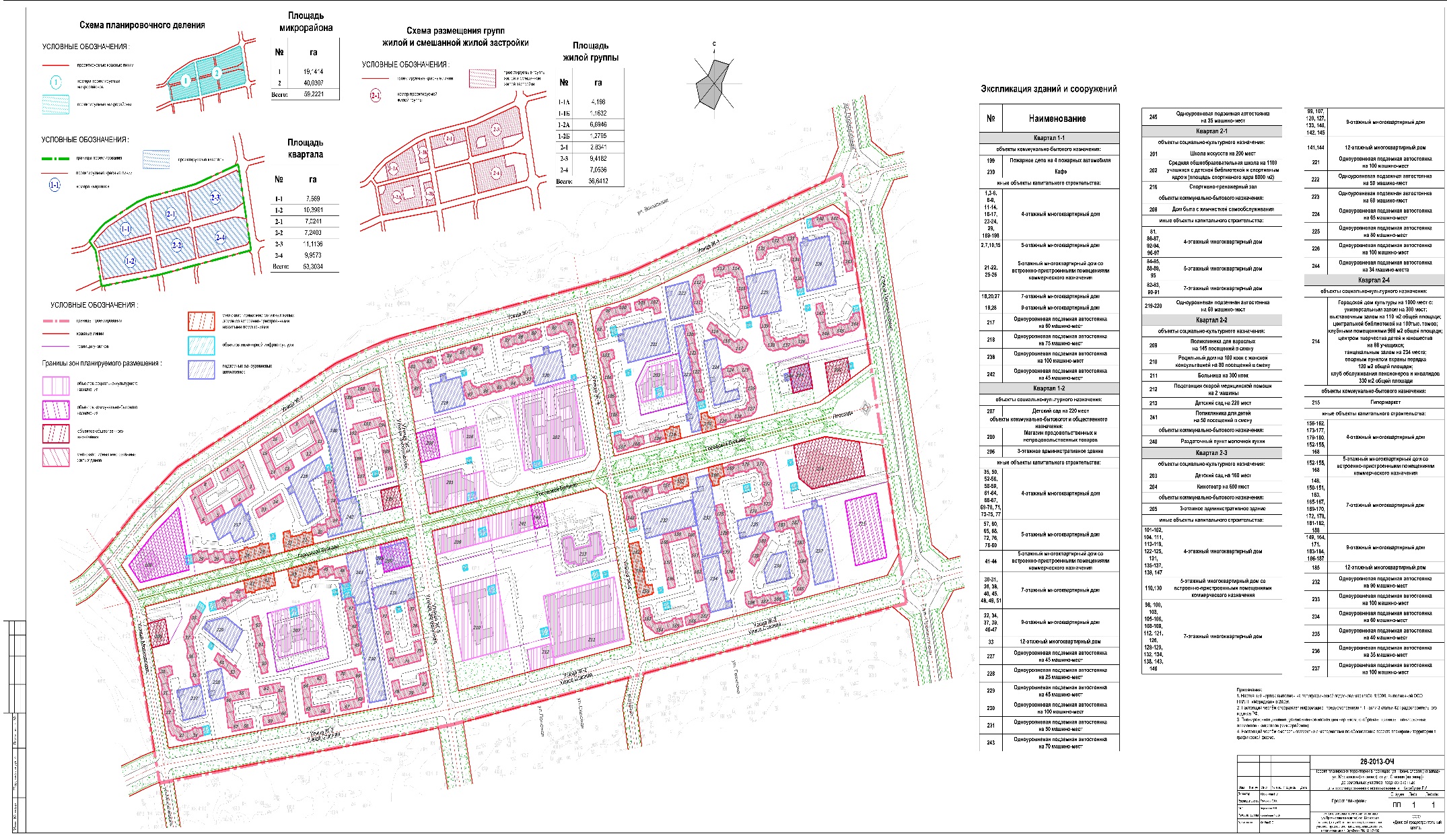 ПРИЛОЖЕНИЕ БТаблица Последовательность выполнения мероприятий 1.НаименованиепрограммыПрограмма комплексного развития социальной инфраструктуры муниципального образования «Городской округ г. Карабулак» на 2016-2028 годы 2.Основание для разработки программыПравовыми основаниями для разработки Программы комплексного развития являются: 1.Градостроительный кодекс Российской Федерации; 2. Федеральный закон от 06 октября 2003 года №131-ФЗ «Об общих принципах организации местного самоуправления в Российской Федерации»; 3.Постановление Правительства РФ от 01 октября 2015 года №1050 «Об утверждении требований к программам комплексного развития социальной инфраструктуры поселений, городских округов»; 4.Распоряжение от 19.10.1999 года №1683-р «Методика определения нормативной потребности субъектов РФ в объектах социальной инфраструктуры»;5.СП 42.13330.2011 «Градостроительство. Планировка и застройка городских и сельских поселений»;6. Распоряжение Правительства Республики Ингушетия № 721-р от 23.09.2016 года.3.Заказчик программыОМС «Администрация г. Карабулак»юр. адрес: РИ, г. Карабулак, ул. Джабагиева № 142;факт. адрес: РИ, г. Карабулак, ул.  Промысловая № 2/24.РазработчикпрограммыОтдел производственных отраслей Администрации г. Карабулакюр. адрес: РИ, г. Карабулак, ул. Джабагиева № 142;факт. адрес: РИ, г. Карабулак, ул.  Промысловая № 2/25.Цель и задачи программы- безопасность, качество и эффективность использования населением объектов социальной инфраструктуры городского округа;- доступность объектов социальной инфраструктуры муниципального образования для населения в соответствии с нормативами градостроительного проектирования соответственно поселения или городского округа;- сбалансированное, перспективное развитие социальной инфраструктуры муниципального образования в соответствии с установленными потребностями в объектах социальной инфраструктуры;- достижение расчетного уровня обеспеченностинаселения муниципального образования услугами в соответствии с нормативами градостроительного проектирования;- эффективность функционирования действующей социальной инфраструктуры.6.Целевые индикаторы и показатели- ожидаемая продолжительность жизни населения;- показатель рождаемости (число родившихся на 1000 человек населения);- доля детей в возрасте от 3 до 7 лет, охваченных дошкольным образованием;- доля детей, охваченных школьным образованием;- уровень обеспеченности населения объектами здравоохранения;- удельный вес населения, систематически занимающегося физической культурой и спортом; - уровень безработицы; - увеличение доли населения обеспеченной объектами культуры в соответствии с нормативными значениями;- увеличение доли населения обеспеченной спортивными объектами в соответствии с нормативными значениями.7.Мероприятиязапланированные ПрограммойПрограмма включает первоочередные мероприятия по созданию и развитию социальной инфраструктуры, повышению надежности функционирования этих систем и обеспечению комфортных и безопасных условий для проживания людей в муниципальном образовании «Городской округ г. Карабулак».8Сроки и этапы реализации ПрограммыМероприятия Программы охватывают период 2016 – 2021 годы и на перспективу до 2028 года. Мероприятия и целевые показатели (индикаторы), предусмотренные программой, рассчитаны на первые 5 лет с разбивкой по годам, а на последующий период (до окончания срока действия программы) - без разбивки по годам.9.Объем и источники финансирования ПрограммыПрогнозный общий объем финансирования Программы на период 2016-2028 годов составляет 5 506,06 млн. рублей, в том числе по годам:2016 год - 695,4 млн. рублей;2017 год – 1450,98 млн. рублей; 2018 год – 826,08 млн. рублей; 2019 год – 500 млн. рублей;2020 год – 1231,8 млн. рублей2021-2028 годы – 801,8 млн. рублей.за счет бюджетных средств разных уровней и привлечения внебюджетных источников.Бюджетные ассигнования, предусмотренные в плановом периоде 2016– 2028 годов, могут быть уточнены при формировании проекта местного бюджета.Все суммы показаны в ценах соответствующего периода.10.Ожидаемые результаты реализации ПрограммыДостижение нормативного уровня обеспеченности населения учреждениями образования, здравоохранения, культуры, физической культуры и спорта.11.Система организации и контроля над исполнением ПрограммыПрограмма реализуется на всей территории муниципального образования «Городской округ г. Карабулак». Контроль над исполнением Программы осуществляет Администрация муниципального образования «Городской округ г. Карабулак» в пределах своих полномочий в соответствии с законодательством.Реализация мероприятий, предусмотренных Программой, осуществляется органом местного самоуправления, а также организациями социального комплекса в части разработки и утверждения инвестиционных программ организаций социального комплекса. Для оценки эффективности реализации Программы ОМС «Администрацией г. Карабулак» проводится ежегодный мониторинг. Климат г. КарабулакКлимат г. КарабулакКлимат г. КарабулакКлимат г. КарабулакКлимат г. КарабулакКлимат г. КарабулакКлимат г. КарабулакКлимат г. КарабулакКлимат г. КарабулакКлимат г. КарабулакКлимат г. КарабулакКлимат г. КарабулакКлимат г. КарабулакКлимат г. КарабулакПоказательЯнв.Фев.МартАпр.МайИюньИюльАвг.Сен.Окт.Нояб.Дек.ГодСредний максимум, °C337151923262520148414Средний минимум, °C−6−6−15101316151160−45Норма осадков, мм24,128,343,460,192125,379,968,751,845,137,226,1682Численность населенияЧисленность населенияЧисленность населенияЧисленность населенияЧисленность населенияЧисленность населения1970197919892001200220037660↗8779↗9354↗27 700↗31 279↗31 300200520062007200820092010↗33 100↗34 011↗34 568↗35 073↗35 818↘30 961201120122013201420152016↗31 219↗34 222↗36 494↗37 883↗38744Численность постоянного населения, всегочеловек38744в том числе: Ингуши Человек/%37539/96,9ЧеченцыЧеловек/%464/1,2РусскиеЧеловек/%317/0,82АварцыЧеловек/%–КумыкиЧеловек/%–ОсетиныЧеловек/%–и другиеЧеловек/%424/1,09мужчинчеловек17865женщинчеловек20879в том числе по группам:от 0 до 14  летчеловек11748от 15 до 18 летчеловек3203от 19 до 29 летчеловек7195от 30 до 39 летчеловек5327от 40 до 49 летчеловек4410от 50 до 59 летчеловек4057от 60 лет и старшечеловек2804Количество пенсионеровчеловек6346Численность населения, имеющего образование:человек34121начальноечеловек2019неполное среднеечеловек3762Среднее. Занятых в т. ч.человек2912Среднетехническое. Занятых в т. ч.человек4497незаконченное высшее. Занятых в т. ч.человек3237Высшее. Занятых в т. ч.человек17694Численность работающих в отраслях экономики, всегочеловек6778в том числе занятые:в производственных отраслях, из них в:человек4450промышленностичеловек327сельском хозяйстве, в том числечеловек3701в крестьянских (фермерских) хозяйствахчеловек225транспортечеловек–строительствечеловек197в отраслях социальной сферы, из них в:человек956здравоохранениичеловек257образованиичеловек656культуре и спортечеловек23социальном обеспечениичеловек20в других отраслях, из них в:человек1372науке и научном обслуживаниичеловек–индивидуальной трудовой деятельностью (в том числе надомный труд)человек788народными художественными промыслами (ремеслами)человек–Численность безработных, зарегистрированных в службах занятостичеловек2578Численность населения в трудоспособном возрасте, не занятого трудовой деятельностьючеловек15453Численность населения в  трудоспособном возрасте, не занятого трудовой деятельностью на территории места проживания (трудовая миграция)человек15453Количество промышленных предприятий, всегоединиц14в том числе малых единиц8Численность работающих на промышленных предприятиях, всегочеловек367в том числе на малых человек40Количество сельскохозяйственных  предприятий, всегоединиц2в том числе малых единиц-Численность работающих на сельскохозяйственных предприятиях, всегочеловек136в том числе на малых человек–Количество крестьянских (фермерских) хозяйств единиц45Численность работающих в крестьянских (фермерских) хозяйствахчеловек225Количество личных подсобных хозяйствединиц1447Численность работающих в личных подсобных хозяйствахчеловек6512Количество строительных организаций, всегоединиц9в том числе малых единиц6Численность работающих в строительных организациях, всегочеловек197в том числе на малых человек48Количество торговых организаций, всегоединиц210Численность работающих в торговых организациях, всегочеловек395Количество предприятий общественного питания, всегоединиц27Численность работающих на предприятиях общественного питания, всегочеловек108Количество предприятий бытового обслуживанияединиц28Численность работающих на предприятиях бытового обслуживания, всегочеловек82Количество вещевых, смешанных, продовольственных рынков единиц2Численность арендаторов на рынкахчеловек30Число дошкольных учрежденийединиц4Число мест в дошкольных учрежденияхмест900Численность детей, посещающих дошкольные учреждениячеловек900Численность педагогических работников дошкольных учреждений человек81Число дневных общеобразовательных школ  всего:единиц4из них гимназииединиц1лицеиединиц–Число мест в дневных общеобразовательных школах  всего:мест2304из них гимназиимест704лицеимест–Численность учащихся в общеобразовательных учрежденияхчеловек4667из них занимающихся во вторую сменучеловек2335Численность преподавателей общеобразовательных школ человек400из них для детей с недостатками умственного или физического развитиячеловек119Школ рабочей молодежиединиц–Число мест в школах рабочей молодежиуч.мест–Школ - интернатовединиц–Число мест в школах-интернатах уч.мест–Вспомогательные школыединиц–Число мест во вспомогательных школахуч.мест–Число учебных заведений начального профессионального образованияединиц–Число мест в учебных заведениях начального профессионального образованияуч.мест–Число средних специальных учебных заведенийединиц–Число учащихся в средних специальных учебных заведенияхчеловек–Школы искусствединиц1Музыкальные школыединиц–Художественные школыединиц1Число обучающихся в школах дополнительного образованиячеловек915Число преподавателей в школах дополнительного образованиячеловек31СменностьПроектная мощностьИзнос фондов, %Год постройкиКарабулакская средняя школа №12520581961Карабулакская средняя школа №23540381979Карабулакская средняя школа №32540121998Гимназия270482008годысценарии развитиясценарии развитиясценарии развитиясценарии развитиясценарии развитиясценарии развитиягодыинерционныйинерционныйстабилизационныйстабилизационныйоптимистическийоптимистическийгодычисло детей в дошкольном возрасте, челв т.ч. % от всего населениячисло детей в дошкольном возрасте, челв т.ч. % от всего населениячисло детей в дошкольном возрасте, челв т.ч. % от всего населения201614734,11%14734,11%14734,11%201714623,96%14783,99%14954,01%201816264,28%21125,35%25976,43%201917534,49%24995,99%32467,50%2020/202817024,30%22805,32%28586,34%годысценарии развитиясценарии развитиясценарии развитиясценарии развитиясценарии развитиясценарии развитиягодыинерционныйинерционныйстабилизационныйстабилизационныйоптимистическийоптимистическийгодыкол-во лиц школьного возраста, челв т.ч. % от всего населениякол-во лиц школьного возраста, челв т.ч. % от всего населениякол-во лиц школьного возраста, челв т.ч. % от всего населения2016717520,03%717520,03%717520,03%2017522714,16%523914,13%525114,09%201834949,19%35329,02%35708,84%201931248,00%36488,82%41719,64%2020/202833688,51%463110,80%589513,09%Больницы всех ведомствединиц1Число коек в больницах всех ведомствкоек70Из общего числа больниц – детскиеединиц–Станции скорой помощиединиц1Амбулаторно-поликлинические учреждения всех ведомств (включая офисы врача общей практики)единиц1Число посещений  в амбулаторно-поликлинических учреждениях всех ведомствпосещ.в смену356Численность врачей всех специальностей человек78Численность среднего медицинского персонала человек143Детские молочные кухни и раздаточные пунктыединиц–Число случаев заболеваний:–алкоголизмомединиц–СПИДомединиц–наркоманиейединиц92новообразованиямиединиц243туберкулезомединиц56сахарным диабетомединиц411эпилепсией и шизофрениейединиц111численность врачей на 10000 жителей – 41;численность среднего медицинского персонала на 10000 жителей  114,3;обеспеченность населения больничными койками на 10000 жителей  134,7мощность врачебных амбулаторно-поликлинических учреждений, посещений в смену  181,52008 год2008 годпрогнозная потребностьпрогнозная потребностьпрогнозная потребностьпрогнозная потребностьфактическое наличие, оценочнонормативная потребность2016202120232028инерционный сценарийинерционный сценарийинерционный сценарийинерционный сценарийинерционный сценарийинерционный сценарийЧисленность врачей71147151156160162Численность среднего медицинского персонала170409422435446453Обеспеченность населения больничными койками106482497512526533Мощность врачебных амбулаторно-поликлинических учреждений, посещений в смену497650670690709719стабилизационный сценарийстабилизационный сценарийстабилизационный сценарийстабилизационный сценарийстабилизационный сценарийстабилизационный сценарийЧисленность врачей71147152161169174Численность среднего медицинского персонала170409424448470484Обеспеченность населения больничными койками106482500528554570Мощность врачебных амбулаторно-поликлинических учреждений, посещений в смену497650673712747768оптимистический сценарийоптимистический сценарийоптимистический сценарийоптимистический сценарийоптимистический сценарийоптимистический сценарийЧисленность врачей71147153166177185Численность среднего медицинского персонала170409426461495515Обеспеченность населения больничными койками106482502544583607Мощность врачебных амбулаторно-поликлинических учреждений, посещений в смену497650676733786818Пороговые значенияФактический уровень городаБиблиотека21Детская библиотека1-Дом культуры31Зрительских мест на 1 тыс. жителей502,3Парк культуры и отдыха1-Музей11Детская школа искусств11Наимено-вание учреждения культурыЕдиница измеренияНорма *Требуемое количество (мощность)**В наличии Услуги библиотекОбщедоступная библиотека111Услуги библиотекДетская библиотека11-Услуги библиотекЮношеская библиотека11-Услуги библиотекОбъемы книжного фонда при открытии новой библиотеки225 книг на 1 тыс. человек512 книг для детской библиотеки1042 для юношеской библиотеки-Услуги культурно-досуговых учрежденийГородской дом культуры50 зрительских мест на 1 тыс. жителей2100 зрительских мест80Услуги парков культуры и отдыхаПарк культуры и отдыха11-Услуги музеевМузеи2-32-31Услуги выставочных залов, картинных галерейВыставочные залы, галереи11-Число спортивных сооружений:917.1стадионыединиц217.2спортивные залыединиц617.3плавательные бассейныединиц117.4площадки, оборудованные спортивным инвентаремединиц217.5лыжные базыединиц–17.6стрелковые тирыединиц–17.7физкультурно-оздоровительные центрыединиц–17.8Детские юношеские спортивные школы (ДЮСШ)единиц117.9Число занимающихся в ДЮСШчеловек82217.10Число физкультурно-спортивных клубов, всегоединиц317.11из них детских и подростковых физкультурно-спортивных клубовединиц217.12Число коллективов физкультурыединиц–Наименование сооруженияНорма РНГП РОТребуемое количество (мощность)*Имеется в наличии на 2008г.Плоскостные спортивные сооружения700- на 1000 жителей29 -36 тыс. м24,1 тыс. м2 (включая оценку существующей площади спортивных ядер школ)Спортивные залы общего пользования площади пола на 1000 жителей2,5 тыс. м21,9 тыс.м2(оценка существующей площади спортивных залов школ)Спортивно-тренажёрные залы повседневного обслуживания общей площади на 1000 жителей2,9 тыс. м2(оценка существующей площади залов в ФОК и отдельно)Бассейны крытые и открытые общего пользования зеркала воды на 1000 жителейданный вид сооружений отсутствуетДетско-юношеские спортивные школы (ДЮСШ) площади зала на 1000 жителей423 Наименование учрежденияМощностьМощностьМощностьМощностьМощностьНаименование учрежденияИсходный годИсходный годИсходный годПервая очередьРасчётный срокНаименование учрежденияПроектн.Факт.Факт.Первая очередьРасчётный срокПомещения для культурно-массовой, политико-воспитательной работы, досуга и любительской деятельностин/дн/дн/д1850м22340м2Танцевальные залын/дн/дн/д222 места234 местаКлубы1911911912960 места3120 местаКинотеатры  данный вид учреждений отсутствуетданный вид учреждений отсутствуетданный вид учреждений отсутствует925 мест1365 местЛекторииданный вид учреждений отсутствуетданный вид учреждений отсутствуетданный вид учреждений отсутствует74 место78 местоБиблиотеки11,5 тыс. ед. хран.н/д11,5 тыс. ед. хран.н/д11,5 тыс. ед. хран.н/д148 тыс. ед. хран.74 места156 тыс. ед. хран.78 местоНаименование сооруженияНорма РНГП РОТребуемое количество (мощность)*Имеется в наличии на 2008г.Плоскостные спортивные сооружения700- на 1000 жителей29 -36 тыс. м24,1 тыс. м2 (включая оценку существующей площади спортивных ядер школ)Спортивные залы общего пользования площади пола на 1000 жителей2,5 тыс. м21,9 тыс.м2(оценка существующей площади спортивных залов школ)Спортивно-тренажёрные залы повседневного обслуживания общей площади на 1000 жителей2,9 тыс. м2(оценка существующей площади залов в ФОК и отдельно)Бассейны крытые и открытые общего пользования зеркала воды на 1000 жителейданный вид сооружений отсутствуетДетско-юношеские спортивные школы (ДЮСШ) площади зала на 1000 жителей423 Наименование мероприятияФинансовые потребности, млн. руб.Финансовые потребности, млн. руб.Финансовые потребности, млн. руб.Финансовые потребности, млн. руб.Финансовые потребности, млн. руб.Финансовые потребности, млн. руб.Финансовые потребности, млн. руб.Наименование мероприятиявсего2016год2017год2018 год2019год2020 год2021-2028 годыОбразованиеОбразованиеОбразованиеОбразованиеОбразованиеОбразованиеОбразованиеОбразованиеОбновление содержания, форм, методов и технологий образования с целью повышения его качества0,1600,080,08000Повышение охвата детей всеми видами образования, развитие профильного обучения0без затратбез затратбез затратбез затратбез затратбез затратПриведение системы образования в соответствие с запросами современной и перспективной системы хозяйства0без затратбез затратбез затратбез затратбез затратбез затратРезервирование земельных участков0без затратбез затратбез затратбез затратбез затратбез затратСтроительство детского сада на 90-160 мест (ул.Южная)140,0Согласно ПСД(70,0)Согласно ПСД(70,0)0000Строительство детского сада на 90-160 мест, новый микрорайон «Новый город»140,0Согласно ПСД(70,0)Согласно ПСД(70,0)0000Строительство детского сада на 90-160 мест, новый микрорайон «Новый город» (центральный бульвар)140,000Согласно ПСД(70,0)Согласно ПСД(70,0)00Строительство детского сада на 90-160 мест, новый микрорайон «Новый город» (ул. Промысловая)140,00000Согласно ПСД(70,0)Согласно ПСД(70,0)Строительство детского сада на 90-160 мест, новый микрорайон «Новый город» (между ул. Достоевского и Толстого)140,0Согласно ПСД(70,0)Согласно ПСД(70,0)0000Строительство детского сада на 90-160 мест, новый микрорайон «Новый город» (ул. Мира)140,0Согласно ПСД(70,0)Согласно ПСД(70,0)0000Строительство детского сада на 90-160 мест, новый микрорайон «Новый город» (ул. Джабагиева)140,0Согласно ПСД(70,0)Согласно ПСД(70,0)0000Строительство детского сада на 90-160 мест, (ул. Степная)140,0Согласно ПСД(70,0)Согласно ПСД(70,0)0000Строительство детского сада на 90-160 мест, новый (ул. Новая Нефтяная)140,0Согласно ПСД(70,0)Согласно ПСД(70,0)0000Реконструкция и капитальный ремонт детского сада «Малышок» 0,4Согласно ПСД(0,2)Согласно ПСД(0,2)0000Строительство общеобразовательной школы на 500-700 мест (ул.Южная)390,0Согласно ПСД(195,0)Согласно ПСД(195,0)0000Строительство общеобразовательной школы на 500-700 местновый микрорайон «Новый город» (центральный бульвар)390,0000Согласно ПСД(195,0)Согласно ПСД(195,0)0Строительство общеобразовательной школы на 500-700 местул. Ахриева390,00Согласно ПСД(195,0)Согласно ПСД(195,0)0000Строительство общеобразовательной школы на 500-700 местул. Толстого390,0000Согласно ПСД(195,0)Согласно ПСД(195,0)0Строительство начальной школы-детского сада на 220 местул. Ореховая210,00Согласно ПСД(105,0)Согласно ПСД(105,0)0000Строительство общеобразовательной школы на 500-700 местул. Виноградная/Ореховая за расчетный срок390,00Согласно ПСД(195,0)Согласно ПСД(195,0)000Капитальный ремонт здания школы № 3 г. Карабулак0,60Согласно ПСД(0,3)Согласно ПСД(0,3)000Капитальный ремонт и реконструкция здания школы № 2 г. Карабулак0,4Согласно ПСД(0,2)Согласно ПСД(0,2)0000ЗдравоохранениеЗдравоохранениеЗдравоохранениеЗдравоохранениеЗдравоохранениеЗдравоохранениеЗдравоохранениеЗдравоохранениеСовершенствование методов диагностики, лечения и реабилитации больных.0без затратбез затратбез затратбез затратбез затратбез затратРезервирование земельных участков0без затратбез затратбез затратбез затратбез затратбез затратСтроительство Поликлиники для взрослых на 100 п.с.220,00Согласно ПСД(110,0)Согласно ПСД(110,0)000Строительство городской больницы со ССМП620,00000Согласно ПСД(310,0)Согласно ПСД(310,0)Реконструкция зданий городской больницы по ул. Рабочая20,0Согласно ПСД(10,0)Согласно ПСД(10,0)0000КультураКультураКультураКультураКультураКультураКультураКультураРазвитие материально – технической базы учреждений культуры0,900,20,7000Строительство Школы искусств на 200 мест240,00000Согласно ПСД(120,0)Согласно ПСД(120,0)Строительство дома культуры с помещением для библиотеки60,00Согласно ПСД(30,0)Согласно ПСД(30,0)000Строительство здания детской библиотеки в новом микрорайоне.80,0000Согласно ПСД(40,0)Согласно ПСД(40,0)0СпортСпортСпортСпортСпортСпортСпортСпортСтроительство универсального спортивного комплекса с крытым бассейном в западной части РГР «Новый город» 240,00Согласно ПСД(120,0)Согласно ПСД(120,0)000Резервирование земельных участков для размещения многофункциональных спортивных площадок00без затрат0000Строительство 3-х физкультурно-оздоровительных комплексов на территории 600,00000Согласно ПСД(300,0)Согласно ПСД(300,0)Реконструкция городского стадиона 3,600001,81,8всего5 506,06695,41450,98826,085001231,8801,8№ п/пНаименование индикатораЕдиницаизмеренияПоказатели по годамПоказатели по годамПоказатели по годамПоказатели по годамПоказатели по годамПоказатели по годам№ п/пНаименование индикатораЕдиницаизмерения201620172018201920202021-20281Ожидаемая продолжительность жизнилет7070.5717272,5732Показатель рождаемости (число родившихся на 1000 человек населения)%1212,51313,514163Доля детей в возрасте от 3 до 7 лет, охваченных дошкольным образованием%1001001001001001004Доля детей, охваченных школьным образованием;%1001001001001001005Уровень обеспеченности населения объектами здравоохранения;%1001001001001001006Удельный вес населения, систематически занимающегося физической культурой и спортом%1616202224267Уровень безработицы%65,55,04,54,03,08Увеличение доли населения обеспеченной объектами культуры в соответствии с нормативными значениями%80808080801009Увеличение доли населения обеспеченной спортивными объектами в соответствии с нормативными значениями%5050808080100№п/пНаименование мероприятия по территориальному планированиюПоследовательностьПоследовательностьПоследовательность№п/пНаименование мероприятия по территориальному планированию201620212028В части оптимизации и дальнейшего развития сети объектов социальной сферы:В части оптимизации и дальнейшего развития сети объектов социальной сферы:В части оптимизации и дальнейшего развития сети объектов социальной сферы:В части оптимизации и дальнейшего развития сети объектов социальной сферы:В части оптимизации и дальнейшего развития сети объектов социальной сферы:1Резервирование земельных участков и строительство объектов образования:1.1Резервирование земельных участков и строительство детских дошкольных учреждений в районах города в соответствии с демографическим прогнозом и нормируемой доступностью с территории селитебных районов города:Строительство детского сада на 90-160 мест в I РГР в створе ул. Южная (территория птицефабрики)Строительство детского сада на 90-160 мест в новом микрорайоне «Новый город» на проектируемом центральном бульвареСтроительство детского сада на 90-160 мест в новом микрорайоне «Новый город» на проектируемом центральном бульвареСтроительство детского сада на 90-160 мест в новом микрорайоне «Новый город» восточнее ул. ПромысловойСтроительство детского сада на 90-160 мест в IV РГР между ул. Достоевского  и ТолстогоСтроительство детского сада на 90-160 мест в I РГР в створе с ул. Мира в районе новой индивидуальной жилой застройкиСтроительство детского сада на 90-160 мест по ул. Джабагиева в восточной части городаСтроительство детского сада на 90-160 мест в ЦРГР  по ул. Степная в проектируемом квартале высокоплотной жилой застройкиСтроительство детского сада на 90-160 мест в II РГР по ул. Новая НефтянаяРеконструкция и капитальный ремонт детского сада «Малышок»Реконструкция и капитальный ремонт детского сада №1Реконструкция и капитальный ремонт детского сада «Колосок»1.2Строительство общеобразовательных школ в районах города в соответствии с демографическим прогнозом и нормируемой доступностью с территории селитебных районов городаСтроительство общеобразовательной школы в I РГР в створе ул. Южная на 550-700 мест (территория птицефабрики)Строительство общеобразовательной школы на 550-700 мест в новом микрорайоне «Новый город» на проектируемом центральном бульвареСтроительство общеобразовательной школы на 550-700 мест в II РГР между ул. Ахриева и ул. Новая НефтянаяСтроительство общеобразовательной школы на 550-700 мест в IV РГР между ул. Толстого и ул. ПушкинаСтроительство начальной школы-детского сада на 220 мест в IV РГР между ул.Грушевая и ул. ОреховаяСтроительство общеобразовательной школы на 550-700 мест в IV РГР между ул.Виноградная и ул. Ореховая за расчетный срок2Резервирование земельных участков и строительство объектов здравоохранения:2.1Строительство поликлиники на 100 п.с. в г. Карабулак в восточной части города в районе ул. Джабагиева (в едином комплексе с новой городской больницей)2.2Резервирование земельного участка для строительства отдела республиканского кожно-венерологического диспансера в восточной части города в районе ул. Джабагиева2.3Резервирование земельного участка и последующее строительство городской больницы со ССМП в г. Карабулак в восточной части города в районе ул. Джабагиева (состав отделений и количество койко-мест определяется в задании Министерства здравоохранения РИ)2.4Реконструкция зданий городской больницы по ул. Рабочая, 8 для последующего размещения филиала поликлиники и диагностического центра3Строительство объектов и реконструкции объектов культуры, что предполагает выполнение следующих мероприятий:3.1Новое строительство городского Дома культуры с помещениями для центральной библиотеки и выставочного зала в новом микрорайоне «Новый город» на проектируемой центральной городской площади3.2Строительство центра творчества для детей и юношества в новом микрорайоне «Новый город» на проектируемом центральном бульваре3.3Строительство школы искусств на 200 мест в новом микрорайоне «Новый город» на проектируемом центральном бульваре3.4Строительство здания детской библиотеки в новом микрорайоне «Новый город» на проектируемом центральном бульваре3.5Строительство зданий 3-х библиотек соответственно в I, II и IV РГР4Развитие сети объектов физкультуры и спорта, что предполагает осуществление следующих мероприятий:4.1Строительство универсального спортивного комплекса с крытым бассейном и комплексом открытых плоскостных спортивных сооружений (площадки для занятий мини-футболом, волейболом, теннисом) в западной части РГР «Новый город» в створе с проектируемым центральным бульваром в г. Карабулак4.2Строительство 3-х физкультурно-оздоровительных комплексов на территории I, II, IV РГР, мощность объектов определить при рабочем проектировании4.3Резервирование земельного участка и строительство физкультурно-оздоровительного комплекса с помещениями детско-юношеской спортивной школы в районе проектируемого городского парка западнее ул. Промысловой4.4Реконструкция городского стадиона 4.5Установка и благоустройство спортивных площадок в каждом микрорайоне города5Строительство объектов органов власти и управления, что предполагает выполнение следующих мероприятий:5.4Резервирование земельного участка и строительство административного здания администрации городского округа в новом микрорайоне «Новый город» на проектируемой центральной городской площади (в расчетный срок и за пределами расчетного срока)5.5Оказание содействия в резервировании земельного участка для последующего размещения «Дома правосудия» в новом микрорайоне «Новый город» на проектируемой центральной городской площади или в восточном торце проектируемого центрального бульвара в расчетный срок и за пределами расчетного срока